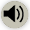 Niveau D – EventyrSkriv dit eget eventyr her/ Der var engang …Her skal du skrive hvilke genretræk fra eventyrgenren har du brugt i dit eget eventyr… Her skal du skrive, hvilket problem hovedpersonen i dit eventyr skal løse… Her skal du skrive hvilke roller du har med i dit eventyr…Her skal du skrive de tillægsord, du har brugt til at beskrive rollerne i dit eventyr…ModellerHer skal du ved hjælp af kontrakt-modellen, beskrive dit eventyr…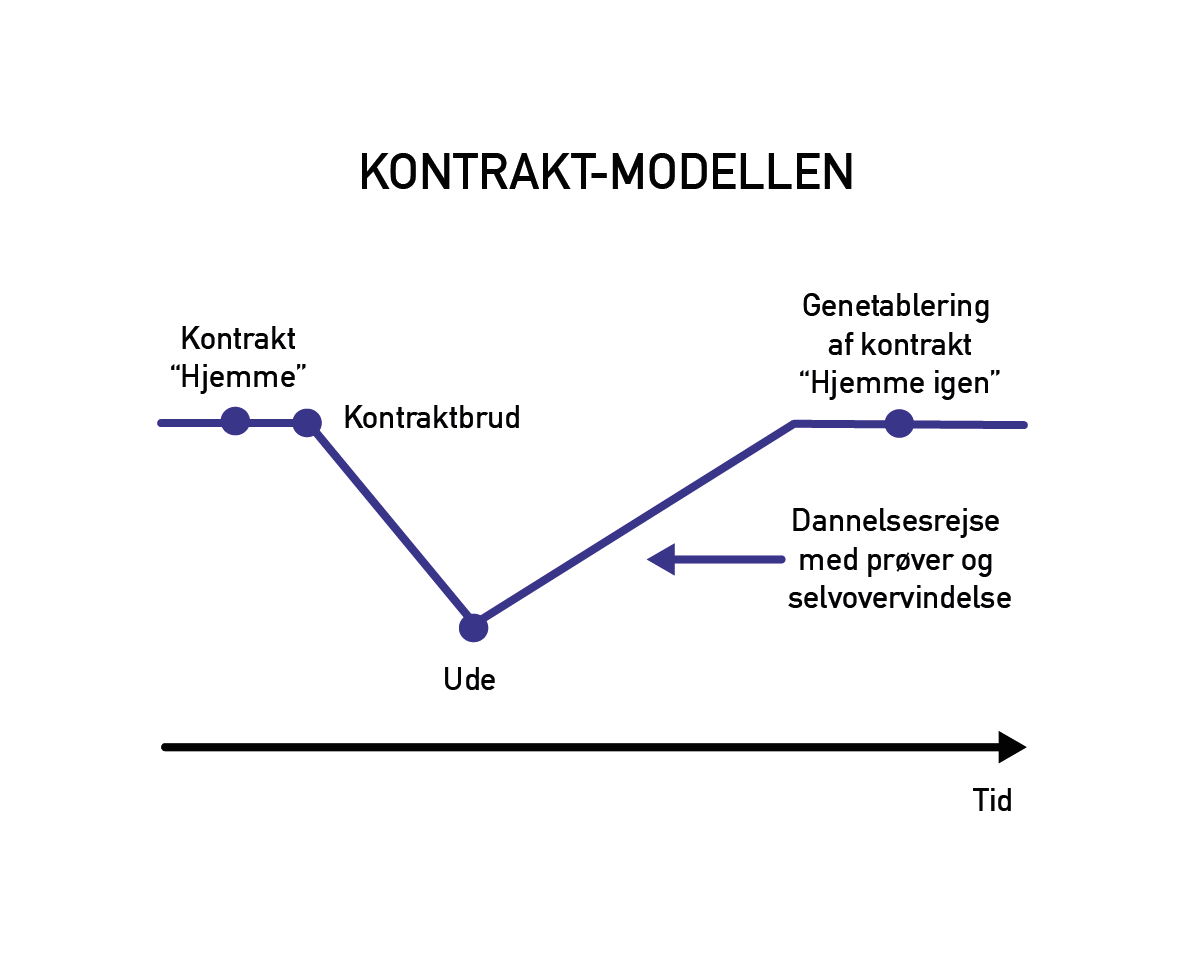 ModellerHer skal du ved hjælp af aktantmodellen, beskrive dit eventyr…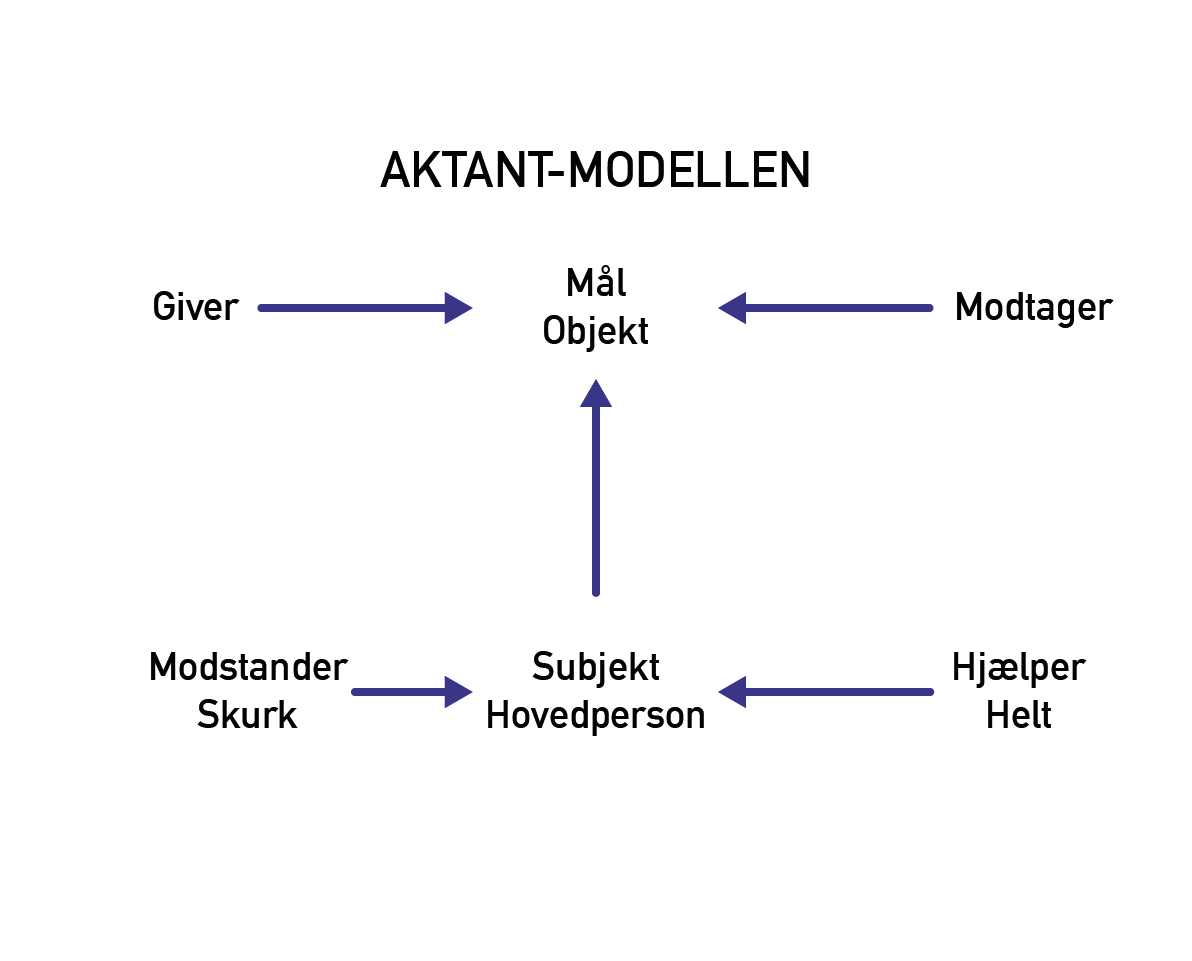 